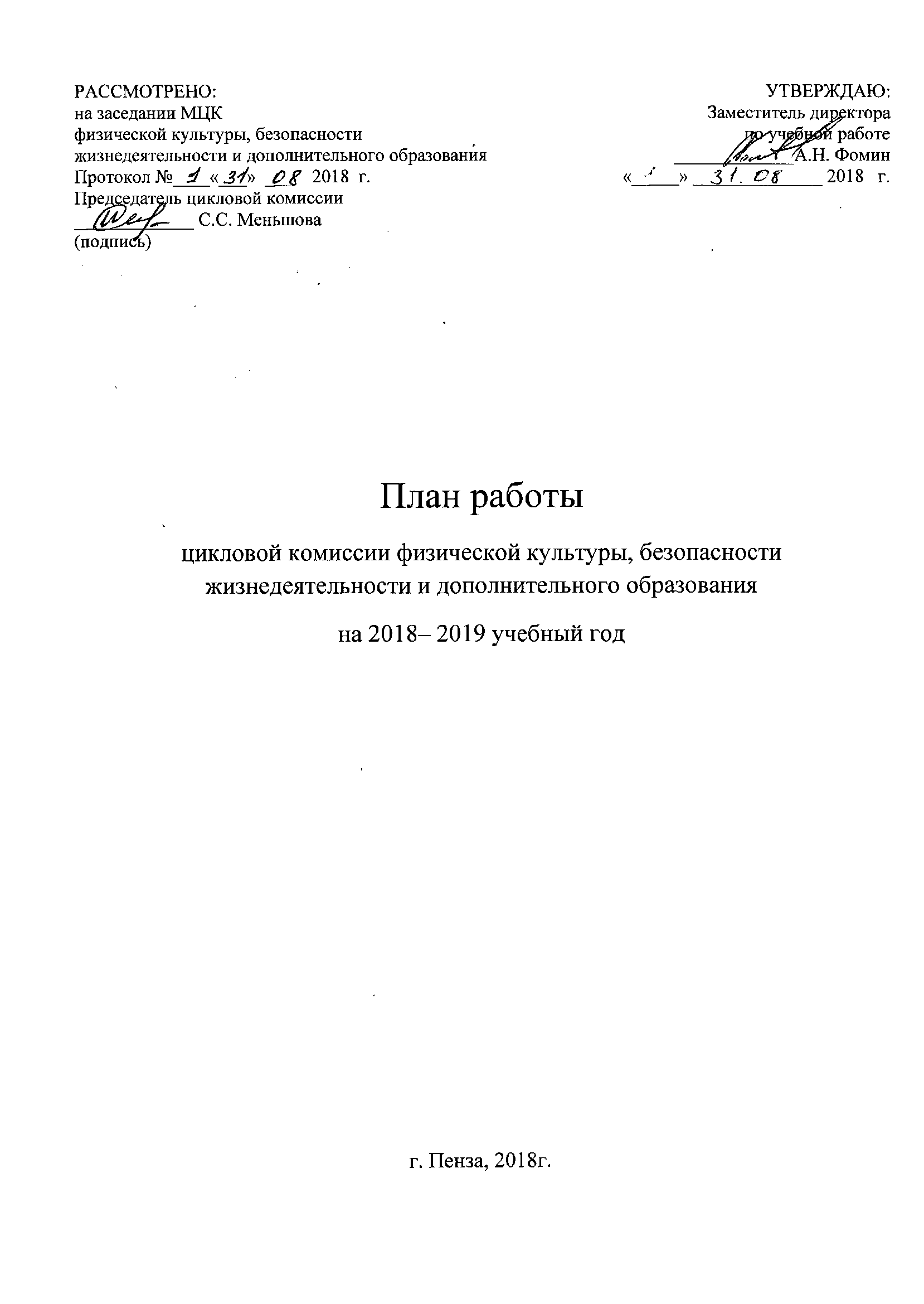 Общая тема и основные направления работы комиссии в 2018-2019 учебном годуОбщая тема работы комиссии физической культуры, безопасности жизнедеятельности и дополнительного образования        «Формирование разносторонне  развитой личности будущего конкурентоспособного  специалиста, обладающего профессионально значимыми качествами,  базовой социальной  культурой,  высокой гражданственностью и чувством патриотизма» Основные задачи и направления работы:Оказывать содействие в формировании личности выпускника, подготовленного к профессиональной деятельности;Работа по созданию условий для сохранения психологического здоровья обучающихся;Поиск и внедрение в практическую деятельность наиболее эффективных средств и методов обучения и воспитания;Совершенствование теоретической и методической подготовленности педагогических работников к воспитательной деятельности; Поиск путей активизации познавательной деятельности обучающихся, развитие их творческого мышления и самостоятельности; Обмен опытом педагогической работы по достижению стабильных позитивных результатов образовательной и воспитательной деятельности. УТВЕРЖДАЮДиректор ГАПОУ ПО ПАК_______________  А. В. Зарывахин«    » _____________ 2018ГРАФИКПроведения заседаний методических цикловых комиссийна  2018-2019 уч. годПримечание: время проведения заседания – 15 – 00 часИсполнители: Воронкова С. В. , Луковникова М. А.УтверждаюЗам. директора колледжаПо учебной работе_____________ А. Н. ФоминГрафик проведения открытых занятий на 2018-2019гМЦК физической культуры, безопасности жизнедеятельности и дополнительного образования№ п/пНаименование мероприятийСроки выполненияОтветственныеОтметка о выполненииОрганизационная работаОрганизационная работаОрганизационная работаОрганизационная работаОрганизационная работа1.Провести заседание цикловой комиссии с повесткой дня:Озадачах МЦК физической культуры, безопасности жизнедеятельности.Рассмотрение рабочих программ по дисциплинам.Рассмотрение планов работы- календарно-тематических- цикловой комиссии- паспорт кабинета- программа кружка- классных руководителей4. Рассмотрение и утверждение графика сдачи нормативов по физическому воспитанию для первокурсников.5. Рассмотрение и утверждение графиков проведения открытых занятий и классных часов.августМеньшоваС.С. ТургеневаВ.П. Сироткин Е. А.Богатиков П. В. Климухин В. А.Егоров А. Н.Классные руководители, воспитатели общежития2.Организация работы предметных кружков. Занятость обучающихся.сентябрьМеньшова С. С.3.Ведение учебной документации, документации классного руководителяоктябрьМеньшова С. С.ТургеневаВ.П. Сироткин Е. А.Богатиков П. В. Климухин В. А.Егоров А. Н.Классные руководители, воспитатели общежития4.1. Итоги промежуточной аттестации.2. Профоориентационная работа.ноябрьТургеневаВ.П. Сироткин Е. А.Богатиков П. В. Климухин В. А.Егоров А. Н.Классные руководители, воспитатели общежития5.1. Профоориентационная работа.2. Рассмотрение и утверждение методических разработокдекабрьТургеневаВ.П. Сироткин Е. А.Богатиков П. В. Климухин В. А.Егоров А. Н.Классные руководители, воспитатели общежития6.1.Подведение итогов I- семестра 2018- 2019 учебного года.Работа с обучающимися, имеющими задолженности за обучение и оказание помощи в их устранении.январьТургеневаВ.П. Сироткин Е. А.Богатиков П. В. Климухин В. А.Егоров А. Н.Классные руководители7.1.Профориентационная  работа.2. Рассмотрение и утверждение методических разработокфевральТургеневаВ.П. Сироткин Е. А.Богатиков П. В. Климухин В. А.Егоров А. Н.Классные руководители8.1.Профориентационная  работа.2. Рассмотрение и утверждение методических разработокмартТургеневаВ.П. Сироткин Е. А.Богатиков П. В. Климухин В. А.Егоров А. Н.Классные руководители9.1.Профориентационная  работа.2. Рассмотрение и утверждение методических разработокапрельТургеневаВ.П. Сироткин Е. А.Богатиков П. В. Климухин В. А.Егоров А. Н.Классные руководители10.1.Профориентационная работамай11.Анализ работы цикловой комиссии. Подведение итогов работы и задачи на новый учебный год.июньМеньшова С. С.Учебно-воспитательная работаУчебно-воспитательная работаУчебно-воспитательная работаУчебно-воспитательная работаУчебно-воспитательная работа1.Проведение тематических классных часовЕженедельно, понедельникКлассные руководители, воспитатели2.Внеклассные мероприятия месячника по патриотическому воспитаниюфевральКлимухин В. А.Богатикоа П. В.3.Проведение «Дней здоровья»По графикуТургеневаВ.П. Сироткин Е. А.Богатиков П. В. Климухин В. А.Егоров А. Н.4.Участие в конференциях, форумах, конкурсах, олимпиадах, проектахВ течение годаМеньшова С. С.ТургеневаВ.П. Сироткин Е. А.Богатиков П. В. Климухин В. А.Егоров А. Н.Классные руководители, воспитатели общежития5.Участие в внутриколледжных,  районных, городских и региональных спортивных соревнованияхПо графикуТургеневаВ.П. Сироткин Е. А.Богатиков П. В. Климухин В. А.Егоров А. Н.6.Выполнение методических разработок по воспитательной работеВ течение годаМеньшова С. С.Классные руководители, воспитатели общежитияНаучная и учебно-методическая работаНаучная и учебно-методическая работаНаучная и учебно-методическая работаНаучная и учебно-методическая работаНаучная и учебно-методическая работа1.Методические разработки урокаСогласно графикуТургеневаВ.П. Сироткин Е. А.Богатиков П. В. Климухин В. А.Егоров А. Н.2.Открытые уроки по дисциплинамСогласно графикуТургеневаВ.П. Сироткин Е. А.Богатиков П. В. Климухин В. А.Егоров А. Н.3.Участие в научно исследовательской деятельностиВ течение годаСогласно графикуКонтроль качества учебно-воспитательного процессаКонтроль качества учебно-воспитательного процессаКонтроль качества учебно-воспитательного процессаКонтроль качества учебно-воспитательного процессаКонтроль качества учебно-воспитательного процесса1.Взаимопосещения занятийВ течение годаПреподаватели  методист2.Качество успеваемости по дисциплинамДекабрь, майТургеневаВ.П. Сироткин Е. А.Богатиков П. В. Климухин В. А.Егоров А. Н.3.Снижение пропусков занятий без уважительной причиныВ течение годаМеньшова С. С.Классные руководители, воспитатели общежитияПовышение квалификации преподавателейПовышение квалификации преподавателейПовышение квалификации преподавателейПовышение квалификации преподавателейПовышение квалификации преподавателей1.Формирование современного преподавателя через механизмы и формы повышения квалификации педагогических работников в системе профессионального образованиясентябрьДашкина В. Ш.Меньшова С. С.Классные руководители, воспитатели общежития2.Проблемные методы в обучении и воспитанииноябрьДашкина В. Ш.Меньшова С. С.3.ТРИЗ – педагогика «Как увлечь детей»январьДашкина В. Ш.Меньшова С. С.4.Почему дети нарушают дисциплинумартДашкина В. Ш.Меньшова С. С.5.Конкурс на лучшую методическую разработку по воспитательной работеиюньДашкина В. Ш.Меньшова С. С.Изучение и обобщение передового педагогического опытаИзучение и обобщение передового педагогического опытаИзучение и обобщение передового педагогического опытаИзучение и обобщение передового педагогического опытаИзучение и обобщение передового педагогического опыта1.Организация образовательного процесса, направленного на сохранение и укрепление здоровья студентов и на формирование отношения к здоровью как личной ценности, посредством  внедрения здоровьесберегающих  педагогических технологий  с опорой на индивидуальное развитие.октябрьМеньшова С. С.Тургенева В. П.2.Обобщение и распространение собственного педагогического опытадекабрьМеньшова С. С.Климухин В. А.3.Система работы классного руководителя по патриотическому воспитанию февральМеньшова С. С.Колпакова О. В.Сидорова Е. И.4.Система работы классного руководителя по духовно- нравственному воспитаниюфевральМеньшова С. С.Монахова Ю. А.5.Нестандартные формы проведения учебных занятий и воспитательных мероприятий.майДашкина В. Ш.Меньшова С. С.Воронкова С. С.№Наименование МЦКСроки проведения заседанийОтветственныйОзнакомлен(а)1МЦК общеобразовательных дисциплин31.08.183.09.181.10.185.11.183.12.1814.01.1804.02.1804.03.1801.04.1806.05.183.06.18Земскова Л. В. 2МЦК общепрофессиональных и землеустроительных дисциплин31.08.183.09.181.10.185.11.183.12.1814.01.1804.02.1804.03.1801.04.1806.05.183.06.18Воронкова С. В.3МЦК физической культуры, безопасности жизнедеятельности и дополнительного образования31.08.183.09.181.10.185.11.183.12.1814.01.1804.02.1804.03.1801.04.1806.05.183.06.18Меньшова С. С.4МЦК профессиональных модулей31.08.183.09.181.10.185.11.183.12.1814.01.1804.02.1804.03.1801.04.1806.05.183.06.18Краснова Н. В.